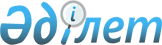 О внесении изменений в постановление Правительства Республики Казахстан от 4 апреля 2007 года № 260
					
			Утративший силу
			
			
		
					Постановление Правительства Республики Казахстан от 19 марта 2010 года № 219. Утратило силу постановлением Правительства Республики Казахстан от 4 марта 2022 года № 108.
      Сноска. Утратило силу постановлением Правительства РК от 04.03.2022 № 108 (вводится в действие со дня его первого официального опубликования).
      Правительство Республики Казахстан ПОСТАНОВЛЯЕТ:
      1. Внести в постановление Правительства Республики Казахстан от 4 апреля 2007 года № 260 "Об установлении минимальных розничных цен на сигареты с фильтром" (САПП Республики Казахстан, 2007 г., № 10, ст. 116) следующие изменения:
      в пункте 1:
      в абзаце втором слово "сорока" заменить словом "шестидесяти";
      в абзаце третьем слово "пятидесяти" заменить словом "семидесяти".
      2. Настоящее постановление вводится в действие по истечении двадцати календарных дней со дня первого официального опубликования.
					© 2012. РГП на ПХВ «Институт законодательства и правовой информации Республики Казахстан» Министерства юстиции Республики Казахстан
				
Премьер-Министр
Республики Казахстан
К. Масимов